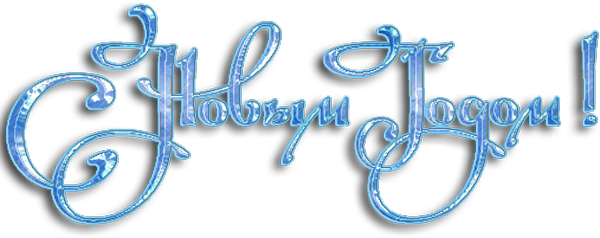 Самый долгожданный праздник для детей – Новый год. Не важно, сколько ребенку лет, но каждый раз в преддверии этого праздника, он верит в чудо и ждет сказку. Сотрудники МБУ «МРДК» провели для юных жителей Яковлевского района сказочные театрализованные представления с игровой программой «Новогодние приключения Хранителей Снов». Артисты побывали в 5 селах района, где провели 11 представлений, на которых побывали более 400 детей, в том числе и для детей, попавших в трудную жизненную ситуацию. 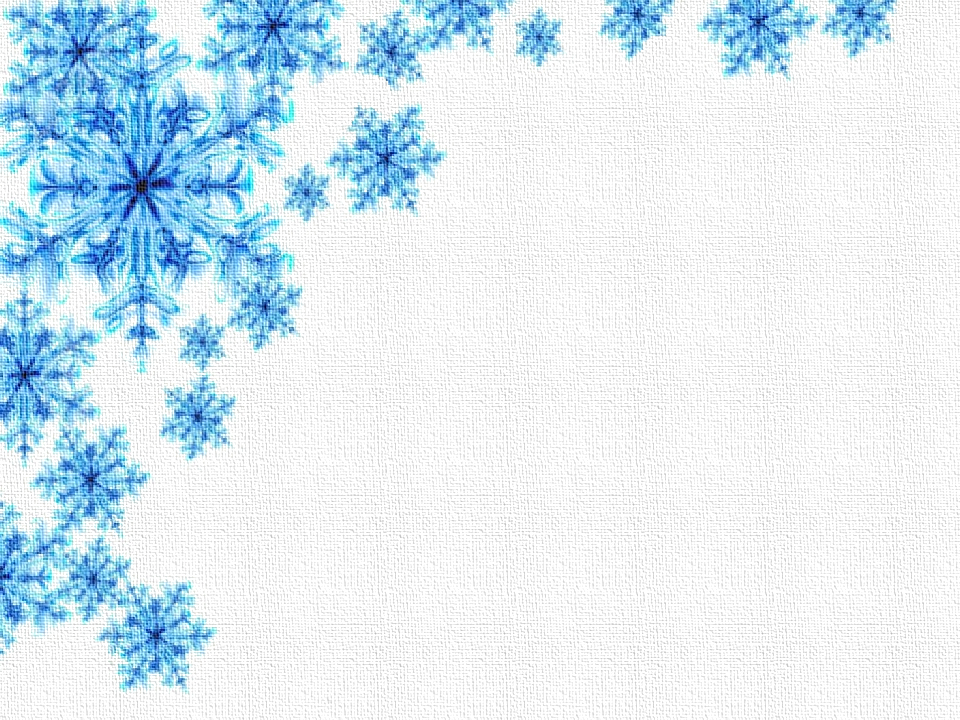 Маленькие зрители были вовлечены в борьбу за любовь детей добрых Хранителей Снов всего мира со злым Кромешником. Объеденившись, ребята и Хранители, смогли победить злого духа и весело встретить Новый год. По ходу всей игровой программы все ребята продемонстрировали, что вполне серьезно готовились к этому празднику: выучили стихотворения, репетировали песни и танцы, а так же нарядились в красивые новогодние костюмы. Прощаясь, Хранители поблагодарили ребят и пожелали им оставаться такими же дружными, смелыми, находчивыми и верить в сказку.Для взрослых жителей с. Яковлевка работники МБУ «МРДК» так же подготовили праздничные программы: новогодний вечер в клубе «Ветеран», праздничное поздравление Деда Мороза и Снегурочки жителей с. Яковлевка на центральной площади в новогоднюю ночь и праздничная дискотека в МБУ «МРДК.